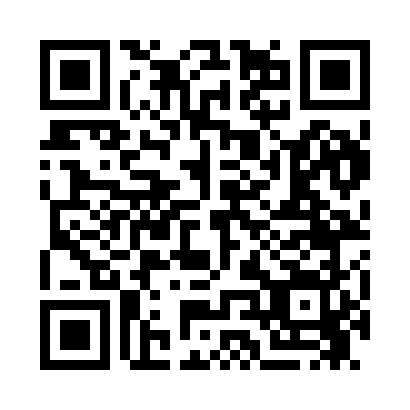 Prayer times for Sales Place, Wyoming, USAMon 1 Jul 2024 - Wed 31 Jul 2024High Latitude Method: Angle Based RulePrayer Calculation Method: Islamic Society of North AmericaAsar Calculation Method: ShafiPrayer times provided by https://www.salahtimes.comDateDayFajrSunriseDhuhrAsrMaghribIsha1Mon3:435:351:185:259:0110:532Tue3:445:351:185:259:0110:523Wed3:455:361:195:259:0110:524Thu3:465:371:195:259:0110:515Fri3:475:371:195:269:0010:506Sat3:485:381:195:269:0010:497Sun3:495:391:195:268:5910:498Mon3:505:391:195:268:5910:489Tue3:525:401:205:268:5810:4710Wed3:535:411:205:258:5810:4611Thu3:545:421:205:258:5710:4512Fri3:555:431:205:258:5710:4413Sat3:575:441:205:258:5610:4314Sun3:585:441:205:258:5510:4215Mon3:595:451:205:258:5510:4016Tue4:015:461:205:258:5410:3917Wed4:025:471:205:258:5310:3818Thu4:045:481:205:258:5210:3719Fri4:055:491:215:248:5210:3520Sat4:075:501:215:248:5110:3421Sun4:085:511:215:248:5010:3222Mon4:105:521:215:248:4910:3123Tue4:115:531:215:238:4810:2924Wed4:135:541:215:238:4710:2825Thu4:145:551:215:238:4610:2626Fri4:165:561:215:228:4510:2527Sat4:175:571:215:228:4410:2328Sun4:195:581:215:228:4310:2129Mon4:215:591:215:218:4110:2030Tue4:226:001:215:218:4010:1831Wed4:246:011:215:208:3910:16